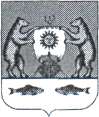 РОССИЙСКАЯ ФЕДЕРАЦИЯ    Новгородская область Новгородский районАдминистрация Савинского сельского поселенияРАСПОРЯЖЕНИЕот 26.04.2016 № 300-ргд.СавиноО мероприятиях по организациипроведения аукциона по продажеправа аренды земельных участков	В соответствии Земельным кодексом Российской Федерации, в целях проведения аукциона по продаже права аренды земельных участков:1.Организовать формирование земельных участков, расположенных на землях населенных пунктов, по адресу: Россия, Новгородская область, Новгородский район, Савинское сельское поселение,1.1. д.Сперанская Мыза, площадью 1500кв.м., с видом разрешенного использования: для ведения личного подсобного хозяйства  (вх.№851, вх.№1624).1.2. д.Ушерско, площадью 1646 кв.м., с видом разрешенного использования: для ведения личного подсобного хозяйства  (вх.№1182, вх.№1625).1.3. д.Ушерско, площадью 1000кв.м., с видом разрешенного использования: для ведения личного подсобного хозяйства  (вх.№1309, вх.№1626).1.4. д.Ушерско, площадью 1000кв.м., с видом разрешенного использования: для ведения личного подсобного хозяйства  (вх.№1310, вх.№1626).2. Обеспечить постановку на государственный кадастровый учет сформированных земельных участков. 3. Организовать  оценку права аренды земельных участков.4. Опубликовать настоящее распоряжение в газете «Савинский  вестник».Глава сельского поселения		                       	А.В. Сысоев